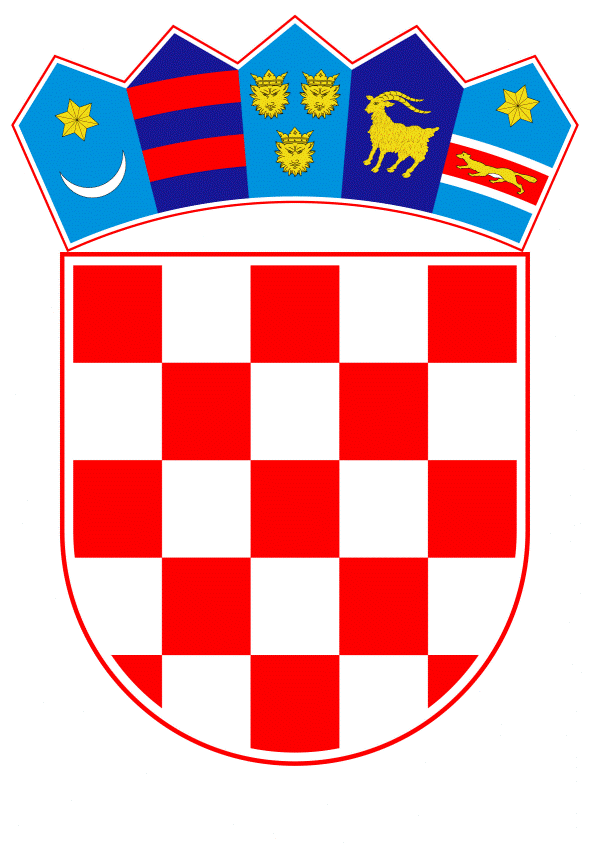 VLADA REPUBLIKE HRVATSKEZagreb, 5. studenoga 2020.______________________________________________________________________________________________________________________________________________________________________________________________________________________________Banski dvori | Trg Sv. Marka 2 | 10000 Zagreb | tel. 01 4569 222 | vlada.gov.hrPRIJEDLOGKLASA:	URBROJ:	Zagreb,					PREDSJEDNIKU HRVATSKOGA SABORAPREDMET:	Prijedlog zakona o izmjeni Zakona o poljoprivrednom zemljištu (predlagatelj: Miro Bulj, zastupnik u Hrvatskome saboru) – mišljenje VladeVeza:	Pismo Hrvatskoga sabora, KLASA: 320-01/20-01/07, URBROJ: 65-20-03, od 24. rujna 2020. 		Na temelju članka 122. stavka 2. Poslovnika Hrvatskoga sabora (Narodne novine, br. 81/13, 113/16, 69/17, 29/18, 53/20 i 119/20 – Odluka Ustavnog suda Republike Hrvatske), Vlada Republike Hrvatske o Prijedlogu zakona o izmjeni Zakona o poljoprivrednom zemljištu (predlagatelj: Miro Bulj, zastupnik u Hrvatskome saboru), daje sljedećeM I Š L J E N J E		Vlada Republike Hrvatske predlaže Hrvatskome saboru da ne prihvati Prijedlog zakona o izmjeni Zakona o poljoprivrednom zemljištu (u daljnjem tekstu: Prijedlog zakona) koji je predsjedniku Hrvatskoga sabora podnio Miro Bulj, zastupnik u Hrvatskome saboru, aktom od 22. rujna 2020., iz sljedećih razloga:Ugovorom o pristupanju Europskoj uniji odobreno je sedmogodišnje prijelazno razdoblje tijekom kojega je dopušteno zadržati postojeća ograničenja utvrđena Zakonom o poljoprivrednom zemljištu (Narodne novine, br. 20/18, 115/18 i 98/19) u vezi sa stjecanjem poljoprivrednog zemljišta za pravne i fizičke osobe u Europskoj uniji te ograničenja u vezi sa stjecanjem poljoprivrednog zemljišta za državljane trećih zemalja. Navedeno prijelazno razdoblje isteklo je 1. srpnja 2020., no s obzirom na to da je Ugovorom o pristupanju Europskoj uniji propisana mogućnost produljenja moratorija na prodaju poljoprivrednog zemljišta strancima na dodatne tri godine, Republika Hrvatska je 15. studenoga 2019. podnijela Europskoj komisiji zahtjev za produljenje prijelaznog razdoblja za tri godine, što je Europska komisija odobrila Odlukom Komisije (EU) 2020/787 od 16. lipnja 2020. o produljenju prijelaznog razdoblja za stjecanje poljoprivrednog zemljišta u Hrvatskoj (SL L 192, 17.6.2020.), čime je prijelazno razdoblje za stjecanje poljoprivrednog zemljišta u Republici Hrvatskoj iz poglavlja 3. Priloga V. Aktu o pristupanju produljeno do 30. lipnja 2023. Predlagatelj predlaže izmjenu važećeg Zakona o poljoprivrednom zemljištu koja je protivna Ugovoru o pristupanju Europskoj uniji. Ujedno, Vlada Republike Hrvatske ističe kako niti jedna država članica koja je ušla u Europsku uniju uz odgodu kupnje poljoprivrednog zemljišta za strance, nije ugovorom o pristupanju dobila pravo na trajnu zabranu stjecanja poljoprivrednog zemljišta za strance.Za svoje predstavnike, koji će u vezi s iznesenim mišljenjem biti nazočni na sjednicama Hrvatskoga sabora i njegovih radnih tijela, Vlada je odredila ministricu poljoprivrede mr. sc. Mariju Vučković i državne tajnike Tugomira Majdaka i Zdravka Tušeka.									         PREDSJEDNIK									  mr. sc. Andrej PlenkovićPredlagatelj:Ministarstvo poljoprivredePredmet:Prijedlog zakona o izmjeni Zakona o poljoprivrednom zemljištu (predlagatelj: Miro Bulj, zastupnik u Hrvatskome saboru) – mišljenje Vlade 